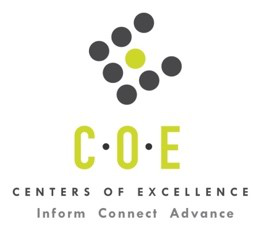 Labor Market Information ReportSports Medicine/Athletic Training OccupationsSolano CollegePrepared by the San Francisco Bay Center of Excellence for Labor Market ResearchJuly 2022RecommendationBased on all available data, there appears to be an “undersupply” of Sports Medicine/Athletic Training workers compared to the demand for this cluster of occupations in the Bay region and in the North Bay sub-region (Marin, Napa, Solano, Sonoma counties). There is a projected annual gap of about 8,103 students in the Bay region and 636 students in the North Bay Sub-Region. However it is important to note that the projected annual gap in the region and sub-region is likely less than stated, because labor market data for Recreation and Fitness Studies Teachers, Postsecondary (SOC 25-1193) is not available, therefore the data in Tables 1 and 2 is for all “Postsecondary Teachers” and overstates the demand for Recreation and Fitness Studies Teachers, Postsecondary.  IntroductionThis report provides student outcomes data on employment and earnings for TOP 1228.00 Athletic Training and Sports Medicine programs in the state and region. It is recommended that these data be reviewed to better understand how outcomes for students taking courses on this TOP code compare to potentially similar programs at colleges in the state and region, as well as to outcomes across all CTE programs at Solano College and in the region.This report profiles Sports Medicine/Athletic Training Occupations in the 12 county Bay region and in the North Bay sub-region for exploratory purposes at Solano College. Labor market data for Recreation and Fitness Studies Teachers, Postsecondary (SOC 25-1193) is not available, therefore the data in Tables 1 and 2 is for all “Postsecondary Teachers” and overstates the demand for Recreation and Fitness Studies Teachers, Postsecondary.  Postsecondary Teachers, All Other (25-1199): All postsecondary teachers not listed separately.
  Entry-Level Educational Requirement: Doctoral or professional degree
  Training Requirement: None
  Percentage of Community College Award Holders or Some Postsecondary Coursework: NA%Athletes and Sports Competitors (27-2021): Compete in athletic events.
  Entry-Level Educational Requirement: No formal educational credential
  Training Requirement: Long-term on-the-job training
  Percentage of Community College Award Holders or Some Postsecondary Coursework: 35%Athletic Trainers (29-9091): Evaluate and advise individuals to assist recovery from or avoid athletic-related injuries or illnesses, or maintain peak physical fitness. May provide first aid or emergency care.
  Entry-Level Educational Requirement: Bachelor’s degree
  Training Requirement: None
  Percentage of Community College Award Holders or Some Postsecondary Coursework: 21%Physical Therapist Aides (31-2022): Under close supervision of a physical therapist or physical therapy assistant, perform only delegated, selected, or routine tasks in specific situations. These duties include preparing the patient and the treatment area.
  Entry-Level Educational Requirement: High school diploma or equivalent
  Training Requirement: Short-term on-the-job training
  Percentage of Community College Award Holders or Some Postsecondary Coursework: 62%Exercise Trainers and Group Fitness Instructors (39-9031): Instruct or coach groups or individuals in exercise activities. Demonstrate techniques and form, observe participants, and explain to them corrective measures necessary to improve their skills. Excludes teachers classified in 25-0000 Education, Training, and Library Occupations. Excludes “Coaches and Scouts” (27-2022) and “Athletic Trainers” (29-9091).
  Entry-Level Educational Requirement: High school diploma or equivalent
  Training Requirement: Short-term on-the-job training
  Percentage of Community College Award Holders or Some Postsecondary Coursework: 30%Occupational DemandTable 1. Employment Outlook for Sports Medicine/Athletic Training Occupations in Bay RegionBay Region includes: Alameda, Contra Costa, Marin, Monterey, Napa, San Benito, San Francisco, San Mateo, Santa Clara, Santa Cruz, Solano and Sonoma CountiesTable 2. Employment Outlook for Sports Medicine/Athletic Training Occupations in North Bay Sub-regionNorth Bay Sub-Region includes: Marin, Napa, Solano, Sonoma CountiesJob Postings in Bay Region and North Bay Sub-RegionTable 3. Number of Job Postings by Occupation for latest 12 months Table 4a. Top Job Titles for Sports Medicine/Athletic Training Occupations for latest 12 months - Bay RegionTable 4b. Top Job Titles for Sports Medicine/Athletic Training Occupations for latest 12 months - North Bay        Sub-RegionIndustry ConcentrationTable 5. Industries hiring Sports Medicine/Athletic Training Workers in Bay RegionTable 6. Top Employers Posting Sports Medicine/Athletic Training Occupations in Bay Region and North Bay      Sub-Region Educational SupplyThere are five (5) community colleges in the Bay Region issuing 18 awards on average annually (last 3 years ending 2018-19) on TOP 1228.00 Athletic Training and Sports Medicine. In the North Bay Sub-Region, there is one (1) community college that issued 4 awards on average annually (last 3 years) on this TOP code.There are a two (2) other CTE educational institutions in the Bay Region issuing 15 awards on average annually (last 3 years ending 2016-17) on TOP 1228.00 Athletic Training and Sports Medicine. There are no other CTE educational institution in the North Bay Sub-Region issuing awards on average annually (last 3 years) on this TOP code.Table 7a. Community College Awards on TOP 1228.00 Athletic Training and Sports Medicine in Bay Region Note: The annual average for awards is 2016-17 to 2018-19.Table 7b. Other CTE Institutions Awards on TOP 1228.00 Athletic Training and Sports Medicine in Bay RegionNote: The annual average for awards is 2016-17 to 2018-19.Gap AnalysisBased on the data included in this report, there is a large labor market gap in the Bay region with 8,136 annual openings for the Sports Medicine/Athletic Training occupational cluster and 33 annual (3-year average) awards for an annual undersupply of 8,103 students. In the North Bay Sub-Region, there is also a gap with 640 annual openings and 4 annual (3-year average) awards for an annual undersupply of 636 students. However it is important to note that the projected annual gap in the region and sub-region is likely less than stated, because labor market data for Recreation and Fitness Studies Teachers, Postsecondary (SOC 25-1193) is not available, therefore the data in Tables 1 and 2 is for all “Postsecondary Teachers” and overstates the demand for Recreation and Fitness Studies Teachers, Postsecondary.  Student OutcomesTable 8. Four Employment Outcomes Metrics for Students Who Took Courses on TOP 1228.00 Athletic Training and Sports MedicineSkills, Certifications and EducationTable 9. Top Skills for Sports Medicine/Athletic Training Occupations in Bay Region Table 10. Certifications for Sports Medicine/Athletic Training Occupations in Bay RegionNote: 58% of records have been excluded because they do not include a certification. As a result, the chart above may not be representative of the full sample.Table 11. Education Requirements for Sports Medicine/Athletic Training Occupations in Bay Region MethodologyOccupations for this report were identified by use of skills listed in O*Net descriptions and job descriptions in Burning Glass. Labor demand data is sourced from Economic Modeling Specialists International (EMSI) occupation data and Burning Glass job postings data. Educational supply and student outcomes data is retrieved from multiple sources, including CTE Launchboard and CCCCO Data Mart.SourcesO*Net Online
Labor Insight/Jobs (Burning Glass)
Economic Modeling Specialists International (EMSI)
CTE LaunchBoard www.calpassplus.org/Launchboard/
Statewide CTE Outcomes Survey
Employment Development Department Unemployment Insurance Dataset
Living Insight Center for Community Economic Development
Chancellor’s Office MIS systemContactsFor more information, please contact:• Leila Jamoosian, Research Analyst, for Bay Area Community College Consortium (BACCC) and Centers of Excellence (CoE), leila@baccc.net• John Carrese, Director, San Francisco Bay Center of Excellence for Labor Market Research, jcarrese@ccsf.edu or (415) 267-6544Occupation2020 Jobs2025 Jobs5-yr Change5-yr % Change5-yr Total OpeningsAnnual Openings25% Hourly EarningMedian Hourly WagePostsecondary Teachers56,56258,4661,9033%30,3556,071$32$45Athletes and Sports Competitors34835341%25451$13$25Athletic Trainers5355986312%26152$19$27Physical Therapist Aides1,3651,53216612%1,016203$14$16Exercise Trainers and Group Fitness Instructors11,14910,973-176-2%8,7961,759$18$27Total69,96071,9221,9623%40,6838,136Source: EMSI 2021.4Source: EMSI 2021.4Source: EMSI 2021.4Source: EMSI 2021.4Source: EMSI 2021.4Source: EMSI 2021.4Source: EMSI 2021.4Source: EMSI 2021.4Source: EMSI 2021.4Occupation2020 Jobs2025 Jobs5-yr Change5-yr % Change5-yr Total OpeningsAnnual Openings25% Hourly EarningMedian Hourly WagePostsecondary Teachers2,9733,005311%1,565313$32$42Athletes and Sports Competitors525200%377$12$25Athletic Trainers616647%286$22$27Physical Therapist Aides1671912415%12926$15$17Exercise Trainers and Group Fitness Instructors1,9611,758-202-10%1,442288$14$25Total5,2135,071-142-3%3,201640Source: EMSI 2021.4Source: EMSI 2021.4Source: EMSI 2021.4Source: EMSI 2021.4Source: EMSI 2021.4Source: EMSI 2021.4Source: EMSI 2021.4Source: EMSI 2021.4Source: EMSI 2021.4OccupationBay RegionNorth BayFitness Trainers and Aerobics Instructors38944Physical Therapist Aides36238Athletic Trainers29036Athletes and Sports Competitors5811Recreation and Fitness Studies Teachers, Postsecondary4513Source: Burning GlassSource: Burning GlassSource: Burning GlassTitleBayTitleBaySwim Instructor312Lead Summer Instructor, Youth59Personal Trainer282Athletic Trainer 59Physical Therapy Aide198Indoor Swim Instructor55Group Fitness Instructor135Private Swim Instructor52Pilates Instructor87Exercise Specialist49Fitness Instructor87Physical Therapy Technician45Yoga Instructor85Group Exercise Instructor38Fitness Trainer71Recreation Specialist32Aquatic Specialist71Certified Athletic Trainer29Source: Burning GlassSource: Burning GlassSource: Burning GlassSource: Burning GlassTitleNorth BayTitleNorth BayPersonal Trainer41Pilates Instructor9Aquatic Specialist25Private Swim Instructor9Physical Therapy Aide21Pilates Instructor 8Swim Instructor21Athletic Trainer8Instructor18Group Fitness Instructor8Fitness Instructor14Lead Summer Instructor, Youth7Fitness Trainer14Aqua Instructor6Yoga Instructor12Mobile Swim Instructor & Lifeguard6Physical Therapy Technician9Aquatics Coordinator5Source: Burning GlassSource: Burning GlassSource: Burning GlassSource: Burning GlassIndustry - 6 Digit NAICS (No. American Industry Classification) CodesJobs in Industry (2020)Jobs in Industry (2025)% Change (2020-25)% Occupation Group in Industry (2020)Colleges, Universities, and Professional Schools           (State Government)20,07422,92914%31%Colleges, Universities, and Professional Schools18,30019,6287%26%Colleges, Universities, and Professional Schools           (Local Government)14,37714,5101%20%Fitness and Recreational Sports Centers6,5744,397-33%9%Other Technical and Trade Schools779660-15%1%Civic and Social Organizations720539-25%1%Offices of Physical, Occupational and Speech      Therapists, and Audiologists58083844%1%General Medical and Surgical Hospitals579564-3%1%All Other Amusement and Recreation Industries5415807%1%Exam Preparation and Tutoring54261714%1%Source: EMSI 2021.4Source: EMSI 2021.4Source: EMSI 2021.4Source: EMSI 2021.4Source: EMSI 2021.4EmployerBayEmployerNorth BayCorepower Yoga154Hired Hands Homecare23Equinox105Equinox15YMCA90Svetness12Exos78Galileo Learning12Galileo Learning75Active Wellness12University of California60Best Buy10Svetness60Santa Rosa Country Club824 Hour Fitness58In Shape Health Clubs7Perfect Workout53YMCA6Best Buy46Exos6Source: Burning GlassSource: Burning GlassSource: Burning GlassSource: Burning GlassCollegeSubregionAssociateCertificate LowTotalDiablo ValleyEast Bay202FoothillSilicon Valley202OhloneEast Bay404Santa RosaNorth Bay404West ValleySilicon Valley066Total12618Source: Data MartSource: Data MartSource: Data MartSource: Data MartSource: Data MartCollegeSubregionAward < 1 academic yrBachelor's DegreeTotalGurnick Academy       of Medical ArtsMid-Peninsula101San Jose State UniversitySilicon Valley01414Total11415Source: Data MartSource: Data MartSource: Data MartSource: Data MartSource: Data MartMetric OutcomesBay                  All CTE ProgramsSolano  All CTE ProgramsState 1228.00Bay 1228.00North Bay 1228.00Solano College 1228.00Students with a Job Closely Related to Their Field of Study74%63%33%N/AN/AN/AMedian Annual Earnings for    SWP Exiting Students$47,419$32,967$20,880$22,399$32,836N/AMedian Change in Earnings      for SWP Exiting Students23%27%45%38%N/AN/AExiting Students Who Attained   the Living Wage52%51%28%27%N/AN/ASource: Launchboard Strong Workforce Program Median of 2017 to 2020.Source: Launchboard Strong Workforce Program Median of 2017 to 2020.Source: Launchboard Strong Workforce Program Median of 2017 to 2020.Source: Launchboard Strong Workforce Program Median of 2017 to 2020.Source: Launchboard Strong Workforce Program Median of 2017 to 2020.Source: Launchboard Strong Workforce Program Median of 2017 to 2020.Source: Launchboard Strong Workforce Program Median of 2017 to 2020.SkillPostingSkillPostingTeaching514Public Health and Safety49Cardiopulmonary Resuscitation (CPR)254Curriculum Development44Student Learning Outcomes236Physiology43Program Development222Yoga43Prevention of Criminal Activity212Pilates42Vaccination163Music40Scheduling99Natural Resources39Fitness84Program Planning39Customer Service78Patient Care36Rehabilitation70Psychology35Cleaning69Clinical Experience32Group Fitness66Economics32Physical Therapy61Maintaining Student Records29Therapy50Anatomy28Source: Burning GlassSource: Burning GlassSource: Burning GlassSource: Burning GlassCertificationPostingCertificationPostingFirst Aid Cpr Aed176Group Exercise Instructor6Driver's License66Water Safety Instructor5Personal Fitness Trainer Certification29Certified Pool/Spa Operator5Athletic Trainer Certification24Board Certified/             Board Eligible5AFAA Certification21Sports Medicine Certification4American Heart Association Certification20Social Work License4Registered Nurse14Public Safety Certificate4Basic Life Saving (BLS)13Licensed Professional Counselor4Home Care Certificate12Ceu's Certificate4Certified Fitness Instructor10Certified Clinical Exercise Physiologist (CEP)4Source: Burning GlassSource: Burning GlassSource: Burning GlassSource: Burning GlassEducation (minimum advertised)Latest 12 Mos. PostingsPercent 12 Mos. PostingsHigh school or vocational training17629%Associate's degree61%Bachelor's degree and higher41670%Source: Burning GlassSource: Burning GlassSource: Burning Glass